The World Chess Championship 2016 Volunteer FormNameSurnameCityTelephoneEmailWhat is your current occupation?What is your level of experience?When would you be available to volunteer at World Chess Championship? 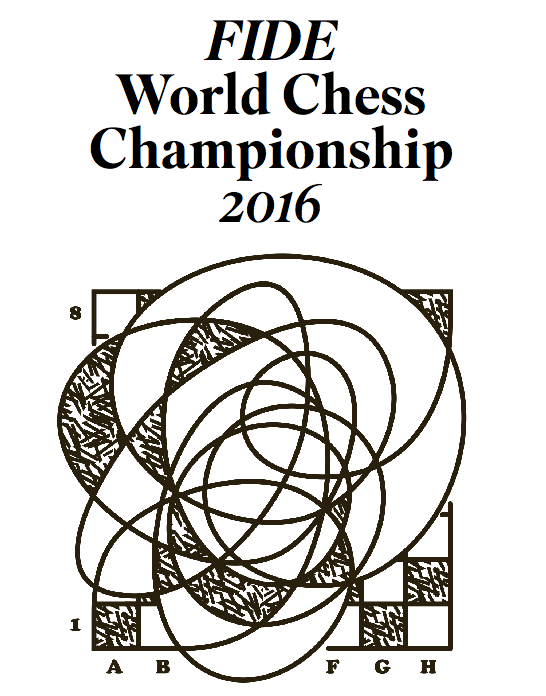 Please note, however, that the minimum work period is at least 6 (consecutive or nonconsecutive) days.